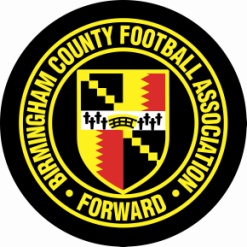 ATTENDANCE & ADMISSION – AGM 2021The Association will send out the notice to all members 14 days in advance of the AGM as per the Articles of Association.The notice will also include a link to all the papers, reports, proxy form and financial statements which can be found on BCFA’s web site via this link: https://www.birminghamfa.com/about/annual-general-meeting/annual-general-meeting-2021For anyone interested in attending, the notice email will also include a link to a ‘smartsheet’ to register your attendance – one representative only per club or league.Prior to the meeting, all registered attendees will be sent the link to the online meeting which will be conducted on Microsoft TEAMS.PROXY FORM – AGM 2021Birmingham County Football Association LimitedName of member (e.g. Club, League, Council member)I/We hereby appoint the Chairman of the meeting (please tick)	OR the following person(s):Name of Proxy: ____________________________________________________________Alternate Proxy (if required): __________________________________________________as proxy to exercise all or any of my/our rights to attend, speak and vote on my/our behalf at the Annual General Meeting (AGM) of the Birmingham County Football Association Ltd to be held on Thursday 23rd September 2021.Signed: ______________________________________________  Date: ___ / ___ / ___Print Name: _____________________________________________NOTES ON COMPLETING THE PROXY FORM:Insert the name of the person or organisationTick the box if you wish to appoint the Chairman of the meeting as your proxy.  To appoint a proxy who is not the Chairman, write the name of the person you wish to appoint.  You may also provide an alternative proxy in the event that your first proxy is not able to attend the meeting.ALL proxy forms must be signed and dated and returned prior to the deadline below.IF APPOINTING A PROXY PLEASE RETURN THIS FORM TO ARRIVE BY 4PM ON WEDNESDAY 22nd SEPTEMBER 2021 TO:Kevin Shoemake, CEO, Birmingham County FA Ltd, Ray Hall Lane, Great Barr, Birmingham, B43 6JF.Alternatively, please email a signed and scanned version to: kevin.shoemake@birminghamfa.com – to arrive no later than 4pm on Wednesday 22nd  September 2021.Thank you.